[Vorname Nachname] [StraßeHausnummer] [Postleitzahl Ort] [Emailadresse] [Matrikelnummer]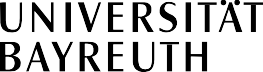 Hausarbeit im Rahmen der Übung für Fortgeschrittene im Zivilrecht im Studiengang RechtswissenschaftBachelorarbeit im Zivilrecht im Studiengang Recht und WirtschaftHausarbeit und Bachelorarbeit aufgrund eines Doppelstudiums der Rechtswissenschaft und Recht und Wirtschaft[Thema der Arbeit]bei Prof. Dr. Adam SaganWintersemester 2022/23